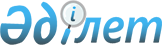 Об утверждении Положения коммунального государственного учреждения "Отдел образования акимата Кордайского района Жамбылской области"
					
			Утративший силу
			
			
		
					Постановление акимата Кордайского района Жамбылской области от 29 августа 2014 года № 459. Зарегистрировано Департаментом юстиции Жамбылской области 2 октября 2014 года № 2327. Утратило силу постановлением акимата Кордайского района Жамбылской области от 15 декабря 2016 года № 419      Сноска. Утратило силу постановлением акимата Кордайского района Жамбылской области от 15.12.2016 № 419 (вводится в действие по истечении 10 календарных дней после дня его первого официального опубликования).

      Примечание РЦПИ.

      В тексте документа сохранена пунктуация и орфография оригинала.

      В соответствии с Законом Республики Казахстан от 23 января 2001 года "О местном государственном управлении и самоуправлении в Республике Казахстан" и Указом Президента Республики Казахстан от 29 октября 2012 года № 410 "Об утверждении Типового положения государственного органа Республики Казахстан" акимат Кордайского района ПОСТАНОВЛЯЕТ:

      1. Утвердить прилагаемое Положение коммунального государственного учреждения "Отдел образования акимата Кордайского района Жамбылской области".

      2. Коммунальному государственному учреждению "Отдел образования акимата Кордайского района Жамбылской области" обеспечить в установленном законодательством порядке государственную регистрацию настоящего постановления в органах юстиции и его официальное опубликование.

      3. Контроль за исполнением настоящего постановления возложить на руководителя аппарата акима района Д. Абдукасымова.

      4. Настоящее постановление вступает в силу со дня государственной регистрации в органах юстиции и вводится в действие по истечении десяти календарных дней после дня его первого официального опубликования.

 ПОЛОЖЕНИЕ
О коммунальном государственном учреждении "Отдел образования акимата Кордайского района Жамбылской области"
1. Общие положения      1. Коммунальное государственное учреждение "Отдел образования акимата Кордайского района Жамбылской области" является государственным органом Республики Казахстан, осуществляющим руководство в сфере образования на территории района.

      2. Коммунальное государственное учреждение "Отдел образования акимата Кордайского района Жамбылской области" имеет ведомства.

      3. Коммунальное государственное учреждение "Отдел образования акимата Кордайского района Жамбылской области" осуществляет свою деятельность в соответствии с Конституцией и законами Республики Казахстан, актами Президента и Правительства Республики Казахстан, иными нормативными правовыми актами, а также настоящим Положением.

      4. Коммунальное государственное учреждение "Отдел образования акимата Кордайского района Жамбылской области" является юридическим лицом в организационно - правовой форме государственного учреждения, имеет печати и штампы со своим наименованием на государственном языке, бланки установленного образца, в соответствии с законодательством Республики Казахстан, счета в органах казначейства.

      5. Коммунальное государственное учреждение "Отдел образования акимата Кордайского района Жамбылской области" вступает в гражданско - правовые отношения от собственного имени.

      6. Коммунальное государственное учреждение "Отдел образования акимата Кордайского района Жамбылской области" имеет право выступать стороной гражданско - правовых отношений от имени государства, если оно уполномочено на это в соответствии с законодательством.

      7. Коммунальное государственное учреждение "Отдел образования акимата Кордайского района Жамбылской области" по вопросам своей компетенции в установленном законодательством порядке принимает решения, оформляемые приказами руководителя коммунального государственного учреждения "Отдел образования акимата Кордайского района Жамбылской области".

      8. Структура и лимит штатной численности сотрудников "Коммунального государственного учреждения "Отдел образования акимата Кордайского района Жамбылской области" утверждаются в соответствии с действующим законодательством.

      9. Местонахождение юридического лица: почтовый индекс 080400, Республика Казахстан, Жамбылская область, Кордайский район, село Кордай, улица Жибек Жолы, 273. 

      10. Полное наименование государственного органа: Коммунальное государственное учреждение "Отдел образования акимата Кордайского района Жамбылской области".

      11. Настоящее Положение является учредительным документом коммунального государственного учреждения "Отдел образования акимата Кордайского района Жамбылской области".

      12. Финансирование деятельности коммунального государственного учреждения "Отдел образования акимата Кордайского района Жамбылской области" осуществляется из районного бюджета.

      13. Коммунальному государственному учреждению "Отдел образования акимата Кордайского района Жамбылской области" запрещается вступать в договорные отношения с субъектами предпринимательства на предмет выполнения обязанностей, являющихся функциями коммунального государственного учреждения "Отдел образования акимата Кордайского района Жамбылской области".

      Если коммунальному государственному учреждению "Отдел образования акимата Кордайского района Жамбылской области" законодательными актами предоставлено право осуществлять приносящую доходы деятельность, то доходы, полученные от такой деятельности, направляются в доход государственного бюджета.

 2. Миссия, основные задачи, функции, права и обязанности государственного органа      14. Миссия коммунального государственного учреждения "Отдел образования акимата Кордайского района Жамбылской области":

      осуществляет и реализует государственную политику в сфере образования по обеспечению детей и подростков района образованием.

      15. Задачи: 

      1) реализация государственной политики в области образования, контроль за выполнением Законов Республики Казахстан "Об образовании", "О языках в Республике Казахстан", государственных программ развития образования, государственных стандартов образования и других нормативных документов; 

      2) координация работы школ, дошкольных и внешкольных организаций образования по раскрытию духовных и физических возможностей личности, формирования прочных основ нравственности и научного мировоззрения, обогащения интеллекта путем создания условий для ее индивидуального развития;

      3) направление деятельности учебных заведений района на воспитание поликультурной личности, включающей в себя высокую гражданственность, казахстанский патриотизм, осознание прав и обязанностей личности перед семьей, народом, обществом и государством, на развитие творческих способностей и эстетического воспитания;

      4) создание условий для изучения культуры, обычаев, традиций казахского народа, а также других национальностей, проживающих в районе;

      5) предоставление жителям района равных возможностей для получения общего среднего образования;

      6) руководство и контроль за состоянием учебно-воспитательной работы школ района, руководство финансовой деятельностью централизованной бухгалтерии;

      7) руководство коллегией директоров, работой Совета по опеке и попечительству над несовершеннолетними;

      8) разработка, утверждение программ, вариантов обучения, углубленного изучения предметов, обновленного содержания образования (лицейские классы, школы-гимназии и т.д.);

      9) укрепление материальной базы организаций образования, их ремонт, организация летнего отдыха учащихся, трудоустройство учеников 9-11 классов; 

      10) работа по полному охвату детей, подлежащих обучению, согласно требованиям положений о всеобуче;

      11) организация обеспечения школ учебно-методическими пособиями; 

      12) организация и координация работы по повышению уровня методического мастерства, курсовой переподготовки учителей;

      13) работа по распространению и внедрению передового педагогического опыта обучения и воспитания школьников;

      14) защита прав и интересов детей-сирот, детей, оставшихся без попечения родителей;

      15) осуществление функций по опеке и попечительству в отношении несовершеннолетних;

      16) осуществляет иные задачи, предусмотренные законодательством Республики Казахстан. 

      16. Функции:

      1) ведет учет детей дошкольного и школьного возраста и организует их обучение до получения ими среднего образования;

      2) организует и проводит в пределах своей компетенции периодический контроль за соответствием содержания учебно-воспитательного процесса, требованиям государственных общеобязательных стандартов образования в организациях образования местного подчинения, независимо от форм собственности и ведомственной подчиненности;

      3) проводит аттестацию педагогических работников, присваивает педагогическим работникам квалификационные категории в соответствии с нормативно-правовыми актами центрального исполнительного органа в области образования;

      4) назначает и освобождает от должности руководителей государственных организаций и предприятий дошкольного воспитания и обучения, внешкольных организаций, среднего образования, финансируемых из местного бюджета;

      5) представляет статистические данные в вышестоящие органы по вопросам дошкольного, начального, основного, среднего и общего среднего образования;

      6) оказывает содействие по переподготовке и повышению квалификации педагогических кадров;

      7) осуществляет управление качеством образования, методическое и методологическое обеспечение качества предоставляемых организациями образования образовательных услуг;

      8) обеспечивает учебниками, учебно-методическими комплексами;

      9) организует проведение внешкольных мероприятий местного значения;

      10) осуществляет в установленном порядке финансирование подведомственных организаций за счет бюджетных средств;

      11) представляет и защищает интересы образования перед акимом района и управлением образования области;

      12) разрабатывает стратегические планы развития системы образования района, подготавливает проекты решений, распоряжений акима района и постановлений акимата района в сфере образования;

      13) организует работу по реализации решений акима района и управления образования области;

      14) проводит конференции, семинары, совещания по вопросам образования, участвует в работе комиссий на районном и областном уровне;

      15) рассматривает в установленном порядке обращения физических и юридических лиц, ведет прием граждан по личным вопросам;

      16) пользуется правом на инвестирование и участие в грантах различных уровней; 

      17) участвует в суде при рассмотрении дел, связанных с лишением или ограничением родительских прав, восстановлением в родительских правах, отменой или признанием недействительным усыновления, признанием недействительным брака, заключенного с несовершеннолетним, а также других дел в соответствии с Кодексом Республики Казахстан "О браке (супружестве) и семье";

      18) осуществляет немедленное отобрание ребенка от родителей или других лиц, на попечении которых он находится, при непосредственной угрозе жизни ребенка или его здоровью на основании акта местного исполнительного органа, до принятия решения суда;

      19) представляет законные интересы детей-сирот и детей, оставшихся без попечения родителей и находящихся под опекой или попечительством, на патронатном воспитании, а также в организациях для детей-сирот и детей, оставшихся без попечительства родителей, в отношении с любыми лицами (в том числе в судах), если действия опекунов или попечителей, патронатных воспитателей по представлению законных интересов подопечных противоречат законодательству Республики Казахстан или интересам подопечных либо, если опекуны или попечители не осуществляют защиту законных интересов подопечных;

      20) организует работу по выявлению детей сирот и детей, оставшихся без попечения родителей, детей находящихся в трудной жизненной ситуации;

      21) разрешает разногласия между родителями по вопросам, касающимся воспитания и образования детей;

      22) решает спорные вопросы и (или) конфликтные ситуации в отношении опеки и попечительства, при отделе образования создается коллегиальный орган- районный совет по опеке и попечительству, состав которого утверждается постановлением акимата района;

      23) осуществляет иные функции, предусмотренные законодательством Республики Казахстан.

      17. Права и обязанности:

      1) запрашивать и получать в установленном порядке от местных исполнительных органов района, а также организаций, учреждений и предприятий независимо от форм собственности документы, заключения, справочные и иные материалы, необходимые для осуществления функций, возложенных на отдел;

      2) осуществлять методическое руководство деятельностью подведомственных организаций по вопросам, входящим в компетенцию отдела, давать разъяснения по применению законодательства в сфере образования;

      3) в установленном порядке привлекать к дисциплинарной ответственности руководителей учреждений образования, допускающих нарушения действующего законодательства;

      4) вносить предложения, принимать участие в заседаниях коллегии районного акимата, совещаниях по вопросам, относящимся к компетенции отдела;

      5) организация учета детей дошкольного и школьного возраста, их обучение до получения ими обязательного среднего образования;

      6) поддержка и оказание содействия в материально-техническом обеспечении государственных организаций образования;

      7) разработка проектов годовых и перспективных планов развития сети организаций образования, представление их интересов в государственных органах управления и обеспечение выполнения государственных программ в сфере образования детей дошкольного и школьного возраста;

      8) решение вопросов охраны прав несовершеннолетних, организация работы по предупреждению безнадзорности несовершеннолетних.

 3. Организация деятельности государственного органа      18. Руководство коммунальным государственным учреждением "Отдел образования акимата Кордайского района Жамбылской области" осуществляется первым руководителем, который несет персональную ответственность за выполнение возложенных на коммунальное государственное учреждение "Отдел образования акимата Кордайского района Жамбылской области" задач и осуществление им своих функций.

      19. Первый руководитель коммунального государственного учреждения "Отдел образования акимата Кордайского района Жамбылской области" назначается на должность и освобождается от должности акимом района.

      20. Должность заместителя первого руководителя коммунального государственного учреждения "Отдел образования акимата Кордайского района Жамбылской области" не предусмотрена.

      21. Полномочия первого руководителя коммунального государственного учреждения "Отдел образования акимата Кордайского района Жамбылской области":

      1) без доверенности действует от имени государственного органа;

      2) представляет интересы государственного органа во всех органах;

      3) устанавливает компетенцию заведующего сектора и других работников;

      4) распоряжается имуществом государственного органа, заключает договора, выдает доверенности;

      5) открывает банковские счета;

      6) издает в пределах своей компетенции приказы и дает указания, обязательные для всех работников;

      7) принимает на работу и увольняет с работы работников учреждения;

      8) применяет меры поощрения и дисциплинарного наказания к работникам;

      9) утверждает положения о структурных подразделениях учреждения;

      10) в соответствии с законодательством назначает и освобождает от должности руководителей подведомственных учреждений и предприятий, методистов, дает согласие на назначение и освобождение заместителей руководителей подведомственных учреждений и предприятий;

      11) принимает меры, направленные против совершения коррупционных правонарушений и несет персональную ответственность за непринятие мер против коррупции;

      12) осуществляет иные полномочия, возложенные на него законодательством и настоящим Положением.

      Исполнение полномочий первого руководителя коммунального государственного учреждения "Отдел образования акимата Кордайского района Жамбылской области" в период его отсутствия осуществляется лицом, его замещающим в соответствии с действующим законодательством.

      22. Первый руководитель определяет полномочия заведующего сектором в соответствии с действующим законодательством.

      23. Коммунальное государственное учреждения "Отдел образования акимата Кордайского района Жамбылской области" возглавляется первым руководителем, назначаемым на должность и освобождаемым от должности в соответствии с действующим законодательством Республики Казахстан.

 4. Имущество государственного органа      24. Коммунальное государственное учреждение "Отдел образования акимата Кордайского района Жамбылской области" может иметь на праве оперативного управления обособленное имущество в случаях, предусмотренных законодательством.

      Имущество коммунального государственного учреждения "Отдел образования акимата Кордайского района Жамбылской области" формируется за счет имущества, переданного ему собственником, а также имущества (включая денежные доходы), приобретенного в результате собственной деятельности и иных источников, не запрещенных законодательством Республики Казахстан.

      25. Имущество, закрепленное за коммунальным государственным учреждением "Отдел образования акимата Кордайского района Жамбылской области" относится к коммунальной собственности.

      26. Коммунальное государственное учреждение "Отдел образования акимата Кордайского района Жамбылской области" не вправе самостоятельно отчуждать или иным способом распоряжаться закрепленным за ним имуществом и имуществом, приобретенным за счет средств, выданных ему по плану финансирования, если иное не установлено законодательством.

 5. Реорганизация и упразднение государственного органа      27. Реорганизация и упразднение коммунального государственного учреждения "Отдел образования акимата Кордайского района Жамбылской области" осуществляются в соответствии с законодательством Республики Казахстан.

 Перечень учреждений, находящихся в ведении коммунального государственного учреждения "Отдел образования акимата Кордайского района Жамбылской области":      1. Коммунальное государственное учреждение "Школа-гимназия № 1 имени Динмухамеда Конаева отдела образования акимата Кордайского района Жамбылской области".

      2. Коммунальное государственное учреждение "Средняя школа № 2 имени Михаила Ломоносова отдела образования акимата Кордайского района Жамбылской области".

      3. Коммунальное государственное учреждение "Средняя школа № 3 имени Абая Кунанбаева отдела образования акимата Кордайского района Жамбылской области".

      4. Коммунальное государственное учреждение "Средняя школа № 4 имени Балжан Больтриковой отдела образования акимата Кордайского района Жамбылской области".

      5. Коммунальное государственное учреждение "Средняя школа № 5 имени Надежды Крупской отдела образования акимата Кордайского района Жамбылской области".

      6. Коммунальное государственное учреждение "Основная школа № 6 отдела образования акимата Кордайского района Жамбылской области".

      7. Коммунальное государственное учреждение "Средняя школа № 7 имени Александра Пушкина отдела образования акимата Кордайского района Жамбылской области".

      8. Коммунальное государственное учреждение "Средняя школа № 8 имени Отеген батыра отдела образования акимата Кордайского района Жамбылской области".

      9. Коммунальное государственное учреждение "Средняя школа № 9 отдела образования акимата Кордайского района Жамбылской области".

      10. Коммунальное государственное учреждение "Кызылсайская средняя школа № 10 отдела образования акимата Кордайского района Жамбылской области".

      11. Коммунальное государственное учреждение "Основная школа № 11 отдела образования акимата Кордайского района Жамбылской области".

      12. Коммунальное государственное учреждение "Масанчинская средняя школа № 12 отдела образования акимата Кордайского района Жамбылской области".

      13. Коммунальное государственное учреждение "Средняя школа № 13 отдела образования акимата Кордайского района Жамбылской области".

      14. Коммунальное государственное учреждение "Средняя школа №14 имени Абиля Нусипбаева отдела образования акимата Кордайского района Жамбылской области".

      15. Коммунальное государственное учреждение "Начальная школа № 15 имени Малика Габдуллина отдела образования акимата Кордайского района Жамбылской области".

      16. Коммунальное государственное учреждение "Средняя школа № 16 имени Михаила Лермонтова отдела образования акимата Кордайского района Жамбылской области".

      17. Коммунальное государственное учреждение "Сортобинская средняя школа № 17 отдела образования акимата Кордайского района Жамбылской области".

      18. Коммунальное государственное учреждение "Сортобинская средняя школа № 18 отдела образования акимата Кордайского района Жамбылской области".

      19. Коммунальное государственное учреждение "Средняя школа № 19 имени Булар батыра отдела образования акимата Кордайского района Жамбылской области".

      20. Коммунальное государственное учреждение "Алмалинская средняя школа № 20 отдела образования акимата Кордайского района Жамбылской области".

      21. Коммунальное государственное учреждение "Средняя школа № 21 отдела образования акимата Кордайского района Жамбылской области".

      22. Коммунальное государственное учреждение "Енбекская средняя школа № 22 отдела образования акимата Кордайского района Жамбылской области".

      23. Коммунальное государственное учреждение "Средняя школа № 23 имени Турара Рыскулова отдела образования акимата Кордайского района Жамбылской области".

      24. Коммунальное государственное учреждение "Степновская средняя школа № 24 отдела образования акимата Кордайского района Жамбылской области".

      25. Коммунальное государственное учреждение "Славненская основная школа № 25 отдела образования акимата Кордайского района Жамбылской области".

      26. Коммунальное государственное учреждение "Средняя школа № 26 имени Жамбыла Жабаева отдела образования акимата Кордайского района Жамбылской области".

      27. Коммунальное государственное учреждение "Средняя школа № 27 имени Ыбырай Алтынсарина отдела образования акимата Кордайского района Жамбылской области".

      28. Коммунальное государственное учреждение "Средняя школа № 28 имени Шокана Уалиханова отдела образования акимата Кордайского района Жамбылской области".

      29. Коммунальное государственное учреждение "Жанатурмысская средняя школа № 29 отдела образования акимата Кордайского района Жамбылской области".

      30. Коммунальное государственное учреждение "Какпатасская средняя школа № 30 отдела образования акимата Кордайского района Жамбылской области".

      31. Коммунальное государственное учреждение "Сарыбулакская средняя школа № 31 отдела образования акимата Кордайского района Жамбылской области".

      32. Коммунальное государственное учреждение "Средняя школа № 32 имени Владимира Маяковского отдела образования акимата Кордайского района Жамбылской области".

      33. Коммунальное государственное учреждение "Согандинская основная школа № 33 отдела образования акимата Кордайского района Жамбылской области". 

      34. Коммунальное государственное учреждение "Средняя школа № 34 имени Мамбета Смагулова отдела образования акимата Кордайского района Жамбылской области".

      35. Коммунальное государственное учреждение "Средняя школа № 35 имени Рза Кунаковой отдела образования акимата Кордайского района Жамбылской области".

      36. Коммунальное государственное учреждение "Основная школа № 36 имени Ныгмета Сауранбаева отдела образования акимата Кордайского района Жамбылской области".

      37. Коммунальное государственное учреждение "Начальная школа № 37 отдела образования акимата Кордайского района Жамбылской области".

      38. Коммунальное государственное учреждение "Сулуторская средняя школа № 38 отдела образования акимата Кордайского района Жамбылской области".

      39. Коммунальное государственное учреждение "Улкен-Сулуторская средняя школа № 39 отдела образования акимата Кордайского района Жамбылской области".

      40. Коммунальное государственное учреждение "Основная школа № 40 отдела образования акимата Кордайского района Жамбылской области".

      41. Коммунальное государственное учреждение "Средняя школа № 41 имени Кенена Азербаева отдела образования акимата Кордайского района Жамбылской области".

      42. Коммунальное государственное учреждение "Средняя школа № 42 имени Енкейбая Кашаганова отдела образования акимата Кордайского района Жамбылской области".

      43. Коммунальное государственное учреждение "Средняя школа № 43 имени Бауыржана Момышулы отдела образования акимата Кордайского района Жамбылской области".

      44. Коммунальное государственное учреждение "Основная школа № 45 отдела образования акимата Кордайского района Жамбылской области".

      45. Коммунальное государственное учреждение "Средняя школа № 47 отдела образования акимата Кордайского района Жамбылской области".

      46. Коммунальное государственное учреждение "Сортобинская средняя школа № 48 отдела образования акимата Кордайского района Жамбылской области".

      47. Коммунальное государственное учреждение "Основная школа № 49 отдела образования акимата Кордайского района Жамбылской области".

      48. Коммунальное государственное учреждение "Средняя школа № 50 отдела образования акимата Кордайского района Жамбылской области".

      49. Коммунальное государственное учреждение "Средняя школа № 51 отдела образования акимата Кордайского района Жамбылской области".

      50. Коммунальное государственное учреждение "Заочная школа отдела образования акимата Кордайского района Жамбылской области".

      51. Государственное коммунальное казенное предприятие "Центр детского и юношеского творчества № 1" отдела образования акимата Кордайского района Жамбылской области".

      52. Государственное коммунальное казенное предприятие "Центр детского и юношеского творчества № 2" отдела образования акимата Кордайского района Жамбылской области".

      53. Государственное коммунальное казенное предприятие "Центр детского и юношеского творчества № 3" отдела образования акимата Кордайского района Жамбылской области".

      54. Государственное коммунальное казенное предприятие "Центр детского и юношеского творчества № 4" отдела образования акимата Кордайского района Жамбылской области".

      55. Государственное коммунальное казенное предприятие "Музыкальная школа искусств имени Мукана Толебаева" отдела образования акимата Кордайского района Жамбылской области".

      56. Государственное коммунальное казенное предприятие "Детский оздоровительный лагерь "Балауса" отдела образования акимата Кордайского района Жамбылской области".

      57. Государственное коммунальное казенное предприятие "Центр технического творчества и профессионального обучения" отдела образования акимата Кордайского района Жамбылской области".

      58. Государственное коммунальное казенное предприятие "База юных техников, натуралистов № 1" отдела образования акимата Кордайского района Жамбылской области".

      59. Государственное коммунальное казенное предприятие "База юных техников, натуралистов № 2" отдела образования акимата Кордайского района Жамбылской области".

      60. Государственное коммунальное казенное предприятие "Детский сад "Айналайын" отдела образования акимата Кордайского района Жамбылской области".

      61. Государственное коммунальное казенное предприятие "Детский сад "Бөбек" отдела образования акимата Кордайского района Жамбылской области".

      62. Государственное коммунальное казенное предприятие "Детский сад "Ақмаржан" отдела образования акимата Кордайского района Жамбылской области".

      63. Государственное коммунальное казенное предприятие "Детский сад "Нер" отдела образования акимата Кордайского района Жамбылской области".

      64. Государственное коммунальное казенное предприятие "Детский сад "Балдәурен" отдела образования акимата Кордайского района Жамбылской области".

      65. Государственное коммунальное казенное предприятие "Детский сад "Балапан" отдела образования акимата Кордайского района Жамбылской области".

      66. Государственное коммунальное казенное предприятие "Детский сад "Ақ бота" отдела образования акимата Кордайского района Жамбылской области".

      67. Государственное коммунальное казенное предприятие "Детский сад "Айгөлек" отдела образования акимата Кордайского района Жамбылской области".

      68. Государственное коммунальное казенное предприятие "Детский сад "Жұлдыз" отдела образования акимата Кордайского района Жамбылской области".

      69. Государственное коммунальное казенное предприятие "Детский сад "Арай" отдела образования акимата Кордайского района Жамбылской области".

      70. Государственное коммунальное казенное предприятие "Детский сад "Ырыс" отдела образования акимата Кордайского района Жамбылской области".

      71. Государственное коммунальное казенное предприятие "Детский сад "Айсәуле" отдела образования акимата Кордайского района Жамбылской области".

      72. Государственное коммунальное казенное предприятие "Детский сад "Қарлығаш" отдела образования акимата Кордайского района Жамбылской области".

      73. Государственное коммунальное казенное предприятие "Детский сад "Темірлан" отдела образования акимата Кордайского района Жамбылской области".

      74. Государственное коммунальное казенное предприятие "Детский сад "Байтерек" отдела образования акимата Кордайского района Жамбылской области".

      75. Государственное коммунальное казенное предприятие "Детский сад "Достық" отдела образования акимата Кордайского района Жамбылской области".

      76. Государственное коммунальное казенное предприятие "Детский сад "Балдырған" отдела образования акимата Кордайского района Жамбылской области".

      77. Государственное коммунальное казенное предприятие "Детский сад "Ақ бұлак" отдела образования акимата Кордайского района Жамбылской области".

      78. Государственное коммунальное казенное предприятие "Детский сад "Ертөстік" отдела образования акимата Кордайского района Жамбылской области".

      79. Государственное коммунальное казенное предприятие "Детский сад "Бүлдіршін" отдела образования акимата Кордайского района Жамбылской области".


					© 2012. РГП на ПХВ «Институт законодательства и правовой информации Республики Казахстан» Министерства юстиции Республики Казахстан
				
      Аким района

К. Досаев
Утверждено постановлением
акимата Кордайского района
от 29 августа 2014 года № 459